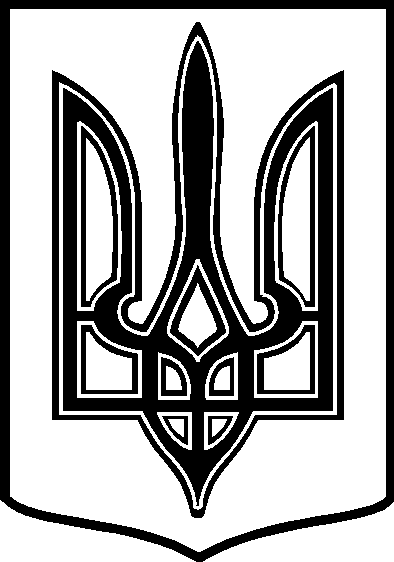 У К Р А Ї Н АТАРТАЦЬКА   СІЛЬСЬКА    РАДАЧЕЧЕЛЬНИЦЬКОГО  РАЙОНУ       ВІННИЦЬКОЇ   ОБЛАСТІРІШЕННЯ № 4511 лютого  2016 року                                                                           4  сесія 7 скликанняс.ТартакПро затвердження  акта візуального обстеження та проведення капітального ремонту  водяного  опалення в приміщенні Тартацького ДНЗ ясла-сад « Ластівка .Заслухавши та обговоривши інформацію .сільського голови  В.В.Демченка  ,  розглянувши акт візуального обстеження  водяного опалення  в приміщенні  Тартацького  ДНЗ  ясла – сад « Ластівка» від  08.02.2016 року , відповідно до   ст. 26 , 31 Закону України „ Про місцеве самоврядування в Україні „  сільська   рада  В И Р І Ш И Л А  :1.Затвердити  акт від 08 лютого  2016 року   візуального обстеження  водяного опалення   в         приміщенні   ДНЗ ясла – сад « Ластівка»  с. Тартак Чечельницького району Вінницької     області ( Додається) .2.  Провести капітальний ремонт водяного  опалення в приміщенні Тартацького ДНЗ ясла-        сад  « Ластівка»  за адресою : с. Тратак , Чечельницького району Вінницької області ,      вул.. Підгаєцького , 24а3. Надати дозвіл виконавчому апарату виконкому  сільської ради на виготовлення проектно      кошторисної документації  на проведення капітального ремонту водяного  опалення  із     заміною твердопаливного котла та встановленням додаткових радіаторів в      приміщенні  Тартацького ДНЗ ясла- сад « Ластівка»  Чечельницького району Вінницької      області по вулиці Підгаєцького , 24а .4.Доручити  сільському голові Демченку В.В. заключити договір на   виготовлення      проектно-кошторисної  документації на проведення капітального ремонту  водяного       опалення  із  заміною твердопаливного котла та встановленням додаткових      радіаторів в  приміщенні  Тартацького ДНЗ ясла- сад « Ластівка»  Чечельницького     району Вінницької  області по вулиці Підгаєцького , 24а з організацією, яка має    відповідну  ліцензію на виконання даних видів робіт.      3.   Джерелом  фінансування капітального ремонту визначити сільський бюджет . 4.Бухгалтерії сільської ради  провести фінансування робіт по виготовлення відповідної      проектно - кошторисної   документації на вищевказані роботи .2.  Контроль за виконанням даного рішення покласти на постійну    комісію з питань бюджету та планування фінансів ,розвитку соціальної сфери ,     соціального захисту населення .   / Голова комісії – Ткач О.Ф. /СІЛЬСЬКИЙ    ГОЛОВА :                                              В.В.ДЕМЧЕНКО  